Our MEPI colleagues from Ghana paid the eLearning team a visit at the end of October 2014. The five people were (from left to right): Christian Obirilorang, William Owiredu, Charles Donkor, Patrick Feglo and Alex Osei-Akoto. In the background representing the eTeam are: Bryan Hazard, Darryl Pinetown and Walter Liebrich.We covered a lot of ground including demonstrations of podcasting, the content management system, BYOD, virtual classrooms and virtual classrooms. They got a hands-on overview of concept mapping and were also able to visit the Worcester Rural Clinical School.Our visitors were granted access to the Faculty’s Resources website (http://fmhspod.sun.ac.za). We look forward to working more closely with our Ghanaian colleagues on eLearning projects in the future. 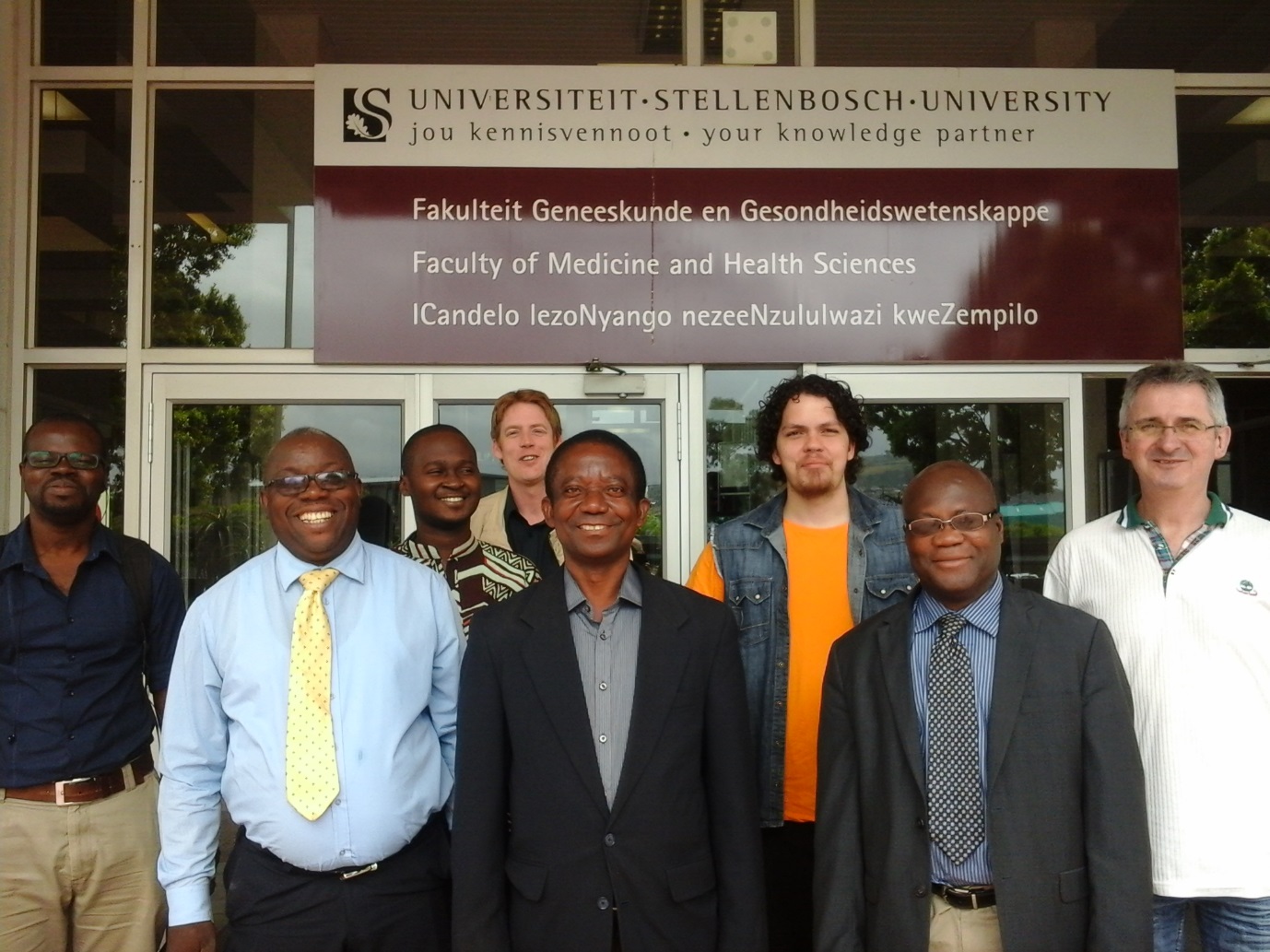 